Warum überhauptWertermittlung ?Sie wird unter anderem durchgeführt, um1.	den Anspruch jedes Teilnehmers auf wertgleiche Landabfindung erfüllen zu können,2.	unvermeidbare Mehr- oder Minderausweisungen von Land in Geld ausgleichen zu können und3.	eine Bemessungsgrundlage für die Flurbereinigungsbeiträge zu haben.Regeln bzw. Grundsätzeder WertermittlungDas Wertermittlungsverfahren ist in den §§ 27-33 Flurbereinigungsgesetz (FlurbG) geregelt.Gemäß § 28 FlurbG ist der Ertragswert der landwirtschaftlich genutzten Grundstücke zu ermitteln. Dabei werden die nachfolgend aufgeführten wertbestimmenden Faktoren für den Ertragswert berücksichtigt:	der Boden hinsichtlich seiner natürlichen Ertragsfähigkeit	die Exposition, also die Ausrichtung zur Sonne;	die Hangneigung	die Bearbeitbarkeit des Bodens (Berücksichtigung besonders leichter bzw. schwerer Böden)	die Frostgefährdungdie Wasserverhältnissedie Beschattungder ZustandDie Wertermittlung im Flurbereinigungsverfahren Nußdorf VII Ost wurde von einem landwirtschaftlichen Sachverständigen in dem Zeitraum vom 21.10.2020 bis 28.10.2020 vorgenommen. Unter Abwägung der einzelnen wertbestimmenden Faktoren wurden insgesamt 6 Wertklassen für die Nutzungsart Weingarten gebildet.Die für die einzelnen Wertklassen festgesetzten Wertverhältniszahlen sind aus dem Wertermittlungsrahmen ersichtlich.Dieser Wertermittlungsrahmen wurde auf die Gegebenheiten des Flurbereinigungsgebietes Nußdorf VII Ost abgestimmt.In einem anderen Bodenordnungsverfahren können durchaus andere Wertklasseneinteilungen erfolgen und andere Wertverhältniszahlen verwendet werden.Zweck des Anhörungs-und ErläuterungsterminsDie Wertermittlungsergebnisse sollen Ihnen in einem Vortrag, bei dem Sie selbstverständlich Fragen stellen können, erläutert werden.Sie werden zu den Wertermittlungsergebnissen     angehört.Anhörung bedeutet, dass Sie Einwendungen erheben können und zwar nicht nur Einwendungen gegen die Wertermittlung Ihrer eigenen Flurstücke sondern gegen die Wertermittlung jedes Flurstückes im Flur-bereinigungsgebiet, da Sie damit rechnen müssen, überall abgefunden zu werden. Einen Anspruch auf Abfindung in einer bestimmten Lage gibt es nicht.Einwendungen gegen die Ergebnisse der Wertermittlung können Sie zur Niederschrift in diesem Anhörungs- und Erläuterungstermin vorbringen oder schriftlich beim DLR Rheinpfalz in Neustadt erheben.Die Einwendungen, die Sie in diesem Verfahrensstadium vorbringen, haben nicht den Charakter eines Widerspruches im Sinne des allgemeinen Verwaltungsrechtes. Diese Einwendungen sind lediglich Anregungen oder Anträge an das DLR Rheinpfalz, die Bewertung zu überprüfen. Dies bedeutet u.a. auch, dass Sie auf Ihre Einwendung hin keinen Einzelbescheid erhalten.Ob das DLR Ihrer Einwendung stattgegeben hat, erfahren Sie aus der Feststellung der Wertermittlungsergebnisse, die öffentlich bekannt gemacht wird.Diese Feststellung der Wertermittlungsergebnisse ist ein so genannter Verwaltungsakt, den Sie mit dem Rechtsbehelf des Widerspruches anfechten können. Wir sind verpflichtet, diesem Widerspruch abzuhelfen, wenn er begründet ist.Sind wir der Ansicht, Ihr Widerspruch ist unbegründet bzw. unzulässig, so müssen wir Ihren Widerspruch an die Spruchstelle für Flurbereinigung abgeben.Hier geht es zur Internetseite: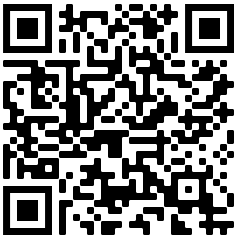 Haben Sie noch Fragen?Dann rufen Sie uns an	 :  06321 / 671 - 0	Fax: 06321 / 671 – 1250	DurchwahlProjektleiterin	        Claudia Merkel	1101SachgebietsleiterPlanung und Vermessung      Tobias Mensinger	1166SachgebietsleiterinVerwaltung	        Bianka Litzel	1107Senden Sie uns eine Emaillandentwicklung-rheinpfalz@dlr.rlp.deoder besuchen Sie unsim Internetwww.dlr.rlp.dewww.landentwicklung.rlp.deDienstleistungszentrumLändlicher Raum (DLR) –RheinpfalzAbteilung Landentwicklung, Ländliche BodenordnungKonrad-Adenauer-Straße 3567433 Neustadt a.d. WeinstraßeFlurbereinigungNußdorf VII OstAz.: 41262-HA 5.1.InformationsblattzumOffenlegungsterminam 20. Juli 2021sowie zumAnhörungs- und Erläuterungstermin
über die Ergebnisse der Wertermittlungam 21. Juli 2021DienstleistungszentrumLändlicher Raum (DLR) RheinpfalzAbteilung Landentwicklung, Ländliche Bodenordnung